 YOUNUS 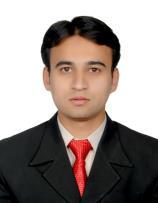 Email: younus-393482@2freemail.com Location: Dubai (Visit Visa Valid Until 16th October 2019)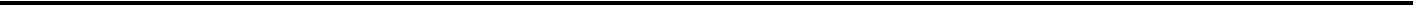 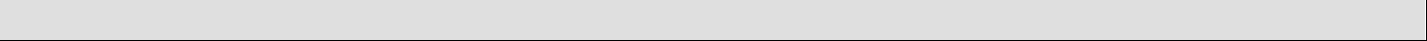 OBJECTIVEI aspire for a challenging position in a professional Organization where I can enhance my skills and strengthen them in conjunction with Organizations’ goals. A self motivated achiever with an ability to plan and execute.PROFILE SUMMARY10 Years of experience in AutoCAD Draftsman 2D Drafting/Design & 3D Modeling.Good Expertise in Construction Industry, Land Development, Infrastructure and Power plant in Saudi Arabia & India.Good Experience in Document Controller.Good Experience in Shop Drawings (Architectural, Civil & Electrical).Basic work experience in Revit, 3Ds max, Photoshop and Sketch up.Good Communication Skills.EDUCATIONAL & TECHNICAL PROFILECompleted B.Tech in Civil Engineering from JNTU, 2008.Diploma in MEP and Civil Draftsman from Indo-British Academy, 2007.Master Diploma in Architecture from CAD CAM Engineers Academy, 2004.TECHNICAL SKILLSWORK EXPERIENCE1) Company Name : (India).Designation	: Sr. AutoCAD DraftsmanDuration	: 09th March 2017 to till date.Responsibilities:Prepare and review Architectural and Civil working drawings with Engineers and Architects accordingly made adjustments.Preparation of Plan, Section, Elevation and 2D, 3D drawings for Residential & Commercial Buildings as per the Existing Statutory Regulations.Preparation of model houses & Interior Designing drawings.Preparation of fit out and joinery drawings.Preparation of shop drawing for electrical lighting and small power layout.Preparation of shop drawing for cable tray and cable ladder layout.Preparation of plumbing water supply drawings.Preparation of as built Drawings  and Single line diagram.Area calculations of different element.Visit Site and Liaising with supervisors & Engineers for the clarification of dimensions.Maintain of Drawings Log and good document controller (soft & hard copy).Company Name   :  (Jeddah, Saudi Arabia).Responsibilities:Preparation of Electrical shop drawings (Layout and details) as per designed drawings for submission.Preparation of Shop drawings for (Electrical) Lighting Layout, Small Power Layout, Lightning Protection, Grounding & Earthling Layout and Builders Work.Preparation of shop drawing for cable routing and LV/ELV raceway layout.Preparation of submittals for shop drawings to submit for approval.Review electrical drawings with Engineers and accordingly made adjustments.Preparation of revision drawings, as- built drawings and Single line diagram.Maintain of shop Drawing Log and Shop Drawing Monitoring and Coordinating with Engineers and document controller department for the updates of Logs.Adjust current drawings and recommend changes based on their understanding and knowledge of the project.Maintain log & records of all the drawings (Soft copy, Hard copy & DVDs).Company Name  : (Riyadh, Saudi Arabia).Responsibilities:Preparation of Electrical detail drawings & red markup drawings.Preparation of shop drawings for cable routing drawings.Preparation of shop drawing for cable tray and cable ladder.Preparation of Single line diagram & as built drawings.Made adjustments and changes to a variety of detailed drawings as necessary.Drawing maintenance (Soft copy and Hard copy) records.Company Name : Suchirindia Infratech (P) Ltd. (India).Responsibilities:Preparation of Land Development layout as per the Existing Regulations.Preparation of layouts and Longitudinal sections (Land Development) & detailed design drawings to support construction and infrastructure projects.Interpolating of Village maps, Tippon maps on Digital Survey report Digitization.Preparation of Plan, Section & Elevation for Residential & Commercial Buildings.Preparation of 2D & 3D Drawings for Residential & Commercial BuildingsCoordinating with other departments for the preparation of registration drawings.Area calculations of different elements.Prepares Architectural drawings as required from detailed sketches, layouts and specific instructions.Preparation of Interior Designing drawings for Residential Buildings.Visit site with engineers and supervisors for the plot dimensions clarification.PERSONAL DETAILS(YOUNUS)Operating Systems: MS-Windows 2000, XP, Windows 8 & 10.Drafting Software: AutoCAD 2D Drafting/Designing & Revit.MS-Office: MS-Word, MS-Excel, MS-Power Point & MS-Outlook.Graphic Software: AutoCAD 3D, Sketch up & 3Ds-Max.Designation:Electrical Draftsman cum Document Controller.Duration:18th July 2012 to 15th October 2016.Projects:King Abdul Aziz International Airport & Kingdom Tower Jeddah, KSA.Designation:Electrical Draftsman.Duration:02nd Jan 2012 to 17th July 2012. (Transfer to sister’s company INMA).Project:Power Plant 10, (PP10) Riyadh, KSA.Designation: CADD Engineer.: CADD Engineer.Duration:07th May 2008 to 31st August 2011.Projects:Model Houses, Villas, Resorts, Land development and Infrastructure.Date of Birth:  26-06-1986Marital Status:  MarriedNationality:  IndianLanguages known:  English, Arabic, Hindi, Urdu and Telugu